TERMO DE HOMOLOGAÇÃO E ADJUDICAÇÃO DE PROCESSO LICITATÓRIOTERMO DE HOMOLOGAÇÃO E ADJUDICAÇÃO DE PROCESSO LICITATÓRIOTERMO DE HOMOLOGAÇÃO E ADJUDICAÇÃO DE PROCESSO LICITATÓRIOTERMO DE HOMOLOGAÇÃO E ADJUDICAÇÃO DE PROCESSO LICITATÓRIOTERMO DE HOMOLOGAÇÃO E ADJUDICAÇÃO DE PROCESSO LICITATÓRIOTERMO DE HOMOLOGAÇÃO E ADJUDICAÇÃO DE PROCESSO LICITATÓRIOTERMO DE HOMOLOGAÇÃO E ADJUDICAÇÃO DE PROCESSO LICITATÓRIOTERMO DE HOMOLOGAÇÃO E ADJUDICAÇÃO DE PROCESSO LICITATÓRIOTERMO DE HOMOLOGAÇÃO E ADJUDICAÇÃO DE PROCESSO LICITATÓRIOTERMO DE HOMOLOGAÇÃO E ADJUDICAÇÃO DE PROCESSO LICITATÓRIOTERMO DE HOMOLOGAÇÃO E ADJUDICAÇÃO DE PROCESSO LICITATÓRIOTERMO DE HOMOLOGAÇÃO E ADJUDICAÇÃO DE PROCESSO LICITATÓRIOTERMO DE HOMOLOGAÇÃO E ADJUDICAÇÃO DE PROCESSO LICITATÓRIOTERMO DE HOMOLOGAÇÃO E ADJUDICAÇÃO DE PROCESSO LICITATÓRIOTERMO DE HOMOLOGAÇÃO E ADJUDICAÇÃO DE PROCESSO LICITATÓRIOTERMO DE HOMOLOGAÇÃO E ADJUDICAÇÃO DE PROCESSO LICITATÓRIOTERMO DE HOMOLOGAÇÃO E ADJUDICAÇÃO DE PROCESSO LICITATÓRIOTERMO DE HOMOLOGAÇÃO E ADJUDICAÇÃO DE PROCESSO LICITATÓRIOTERMO DE HOMOLOGAÇÃO E ADJUDICAÇÃO DE PROCESSO LICITATÓRIOTERMO DE HOMOLOGAÇÃO E ADJUDICAÇÃO DE PROCESSO LICITATÓRIOTERMO DE HOMOLOGAÇÃO E ADJUDICAÇÃO DE PROCESSO LICITATÓRIOTERMO DE HOMOLOGAÇÃO E ADJUDICAÇÃO DE PROCESSO LICITATÓRIOTERMO DE HOMOLOGAÇÃO E ADJUDICAÇÃO DE PROCESSO LICITATÓRIOTERMO DE HOMOLOGAÇÃO E ADJUDICAÇÃO DE PROCESSO LICITATÓRIOTERMO DE HOMOLOGAÇÃO E ADJUDICAÇÃO DE PROCESSO LICITATÓRIOTERMO DE HOMOLOGAÇÃO E ADJUDICAÇÃO DE PROCESSO LICITATÓRIOTERMO DE HOMOLOGAÇÃO E ADJUDICAÇÃO DE PROCESSO LICITATÓRIOTERMO DE HOMOLOGAÇÃO E ADJUDICAÇÃO DE PROCESSO LICITATÓRIOTERMO DE HOMOLOGAÇÃO E ADJUDICAÇÃO DE PROCESSO LICITATÓRIOTERMO DE HOMOLOGAÇÃO E ADJUDICAÇÃO DE PROCESSO LICITATÓRIOO(a) responsável desta entidade, no uso das atribuições que lhe são conferidas pela legislação em vigor, especialmente pela Lei 8.666/93 e alterações posteriores, a vista do parecer conclusivo exarado pela Comissão de Licitações, resolve:O(a) responsável desta entidade, no uso das atribuições que lhe são conferidas pela legislação em vigor, especialmente pela Lei 8.666/93 e alterações posteriores, a vista do parecer conclusivo exarado pela Comissão de Licitações, resolve:O(a) responsável desta entidade, no uso das atribuições que lhe são conferidas pela legislação em vigor, especialmente pela Lei 8.666/93 e alterações posteriores, a vista do parecer conclusivo exarado pela Comissão de Licitações, resolve:O(a) responsável desta entidade, no uso das atribuições que lhe são conferidas pela legislação em vigor, especialmente pela Lei 8.666/93 e alterações posteriores, a vista do parecer conclusivo exarado pela Comissão de Licitações, resolve:O(a) responsável desta entidade, no uso das atribuições que lhe são conferidas pela legislação em vigor, especialmente pela Lei 8.666/93 e alterações posteriores, a vista do parecer conclusivo exarado pela Comissão de Licitações, resolve:O(a) responsável desta entidade, no uso das atribuições que lhe são conferidas pela legislação em vigor, especialmente pela Lei 8.666/93 e alterações posteriores, a vista do parecer conclusivo exarado pela Comissão de Licitações, resolve:O(a) responsável desta entidade, no uso das atribuições que lhe são conferidas pela legislação em vigor, especialmente pela Lei 8.666/93 e alterações posteriores, a vista do parecer conclusivo exarado pela Comissão de Licitações, resolve:O(a) responsável desta entidade, no uso das atribuições que lhe são conferidas pela legislação em vigor, especialmente pela Lei 8.666/93 e alterações posteriores, a vista do parecer conclusivo exarado pela Comissão de Licitações, resolve:O(a) responsável desta entidade, no uso das atribuições que lhe são conferidas pela legislação em vigor, especialmente pela Lei 8.666/93 e alterações posteriores, a vista do parecer conclusivo exarado pela Comissão de Licitações, resolve:O(a) responsável desta entidade, no uso das atribuições que lhe são conferidas pela legislação em vigor, especialmente pela Lei 8.666/93 e alterações posteriores, a vista do parecer conclusivo exarado pela Comissão de Licitações, resolve:O(a) responsável desta entidade, no uso das atribuições que lhe são conferidas pela legislação em vigor, especialmente pela Lei 8.666/93 e alterações posteriores, a vista do parecer conclusivo exarado pela Comissão de Licitações, resolve:O(a) responsável desta entidade, no uso das atribuições que lhe são conferidas pela legislação em vigor, especialmente pela Lei 8.666/93 e alterações posteriores, a vista do parecer conclusivo exarado pela Comissão de Licitações, resolve:O(a) responsável desta entidade, no uso das atribuições que lhe são conferidas pela legislação em vigor, especialmente pela Lei 8.666/93 e alterações posteriores, a vista do parecer conclusivo exarado pela Comissão de Licitações, resolve:O(a) responsável desta entidade, no uso das atribuições que lhe são conferidas pela legislação em vigor, especialmente pela Lei 8.666/93 e alterações posteriores, a vista do parecer conclusivo exarado pela Comissão de Licitações, resolve:O(a) responsável desta entidade, no uso das atribuições que lhe são conferidas pela legislação em vigor, especialmente pela Lei 8.666/93 e alterações posteriores, a vista do parecer conclusivo exarado pela Comissão de Licitações, resolve:O(a) responsável desta entidade, no uso das atribuições que lhe são conferidas pela legislação em vigor, especialmente pela Lei 8.666/93 e alterações posteriores, a vista do parecer conclusivo exarado pela Comissão de Licitações, resolve:O(a) responsável desta entidade, no uso das atribuições que lhe são conferidas pela legislação em vigor, especialmente pela Lei 8.666/93 e alterações posteriores, a vista do parecer conclusivo exarado pela Comissão de Licitações, resolve:O(a) responsável desta entidade, no uso das atribuições que lhe são conferidas pela legislação em vigor, especialmente pela Lei 8.666/93 e alterações posteriores, a vista do parecer conclusivo exarado pela Comissão de Licitações, resolve:O(a) responsável desta entidade, no uso das atribuições que lhe são conferidas pela legislação em vigor, especialmente pela Lei 8.666/93 e alterações posteriores, a vista do parecer conclusivo exarado pela Comissão de Licitações, resolve:O(a) responsável desta entidade, no uso das atribuições que lhe são conferidas pela legislação em vigor, especialmente pela Lei 8.666/93 e alterações posteriores, a vista do parecer conclusivo exarado pela Comissão de Licitações, resolve:O(a) responsável desta entidade, no uso das atribuições que lhe são conferidas pela legislação em vigor, especialmente pela Lei 8.666/93 e alterações posteriores, a vista do parecer conclusivo exarado pela Comissão de Licitações, resolve:O(a) responsável desta entidade, no uso das atribuições que lhe são conferidas pela legislação em vigor, especialmente pela Lei 8.666/93 e alterações posteriores, a vista do parecer conclusivo exarado pela Comissão de Licitações, resolve:O(a) responsável desta entidade, no uso das atribuições que lhe são conferidas pela legislação em vigor, especialmente pela Lei 8.666/93 e alterações posteriores, a vista do parecer conclusivo exarado pela Comissão de Licitações, resolve:O(a) responsável desta entidade, no uso das atribuições que lhe são conferidas pela legislação em vigor, especialmente pela Lei 8.666/93 e alterações posteriores, a vista do parecer conclusivo exarado pela Comissão de Licitações, resolve:O(a) responsável desta entidade, no uso das atribuições que lhe são conferidas pela legislação em vigor, especialmente pela Lei 8.666/93 e alterações posteriores, a vista do parecer conclusivo exarado pela Comissão de Licitações, resolve:O(a) responsável desta entidade, no uso das atribuições que lhe são conferidas pela legislação em vigor, especialmente pela Lei 8.666/93 e alterações posteriores, a vista do parecer conclusivo exarado pela Comissão de Licitações, resolve:O(a) responsável desta entidade, no uso das atribuições que lhe são conferidas pela legislação em vigor, especialmente pela Lei 8.666/93 e alterações posteriores, a vista do parecer conclusivo exarado pela Comissão de Licitações, resolve:O(a) responsável desta entidade, no uso das atribuições que lhe são conferidas pela legislação em vigor, especialmente pela Lei 8.666/93 e alterações posteriores, a vista do parecer conclusivo exarado pela Comissão de Licitações, resolve:O(a) responsável desta entidade, no uso das atribuições que lhe são conferidas pela legislação em vigor, especialmente pela Lei 8.666/93 e alterações posteriores, a vista do parecer conclusivo exarado pela Comissão de Licitações, resolve:01 - Homologar e Adjudicar a presente Licitação nestes termos:01 - Homologar e Adjudicar a presente Licitação nestes termos:01 - Homologar e Adjudicar a presente Licitação nestes termos:01 - Homologar e Adjudicar a presente Licitação nestes termos:01 - Homologar e Adjudicar a presente Licitação nestes termos:01 - Homologar e Adjudicar a presente Licitação nestes termos:01 - Homologar e Adjudicar a presente Licitação nestes termos:01 - Homologar e Adjudicar a presente Licitação nestes termos:01 - Homologar e Adjudicar a presente Licitação nestes termos:01 - Homologar e Adjudicar a presente Licitação nestes termos:01 - Homologar e Adjudicar a presente Licitação nestes termos:01 - Homologar e Adjudicar a presente Licitação nestes termos:01 - Homologar e Adjudicar a presente Licitação nestes termos:01 - Homologar e Adjudicar a presente Licitação nestes termos:01 - Homologar e Adjudicar a presente Licitação nestes termos:01 - Homologar e Adjudicar a presente Licitação nestes termos:01 - Homologar e Adjudicar a presente Licitação nestes termos:01 - Homologar e Adjudicar a presente Licitação nestes termos:01 - Homologar e Adjudicar a presente Licitação nestes termos:01 - Homologar e Adjudicar a presente Licitação nestes termos:01 - Homologar e Adjudicar a presente Licitação nestes termos:01 - Homologar e Adjudicar a presente Licitação nestes termos:01 - Homologar e Adjudicar a presente Licitação nestes termos:01 - Homologar e Adjudicar a presente Licitação nestes termos:01 - Homologar e Adjudicar a presente Licitação nestes termos:01 - Homologar e Adjudicar a presente Licitação nestes termos:01 - Homologar e Adjudicar a presente Licitação nestes termos:01 - Homologar e Adjudicar a presente Licitação nestes termos:01 - Homologar e Adjudicar a presente Licitação nestes termos:01 - Homologar e Adjudicar a presente Licitação nestes termos:a) Nr. Processo:a) Nr. Processo:a) Nr. Processo:51/202051/202051/202051/202051/202051/202051/202051/202051/202051/202051/202051/202051/202051/202051/202051/202051/202051/202051/202051/202051/202051/202051/202051/2020b) Nr. Licitação:b) Nr. Licitação:b) Nr. Licitação:51/2020 - TP51/2020 - TP51/2020 - TP51/2020 - TP51/2020 - TP51/2020 - TP51/2020 - TP51/2020 - TP51/2020 - TP51/2020 - TP51/2020 - TP51/2020 - TP51/2020 - TP51/2020 - TP51/2020 - TP51/2020 - TP51/2020 - TP51/2020 - TP51/2020 - TP51/2020 - TP51/2020 - TP51/2020 - TP51/2020 - TP51/2020 - TPc) Modalidade:c) Modalidade:c) Modalidade:Tomada de preçosTomada de preçosTomada de preçosTomada de preçosTomada de preçosTomada de preçosTomada de preçosTomada de preçosTomada de preçosTomada de preçosTomada de preçosTomada de preçosTomada de preçosTomada de preçosTomada de preçosTomada de preçosTomada de preçosTomada de preçosTomada de preçosTomada de preçosTomada de preçosTomada de preçosTomada de preçosTomada de preçosd) Data de Homologação:d) Data de Homologação:d) Data de Homologação:03/08/202003/08/202003/08/202003/08/202003/08/202003/08/202003/08/202003/08/202003/08/202003/08/202003/08/202003/08/202003/08/202003/08/202003/08/202003/08/202003/08/202003/08/202003/08/202003/08/202003/08/202003/08/202003/08/202003/08/202003/08/202003/08/2020e) Objeto da Licitação:e) Objeto da Licitação:e) Objeto da Licitação:CONTRATAÇÃO DE EMPRESA ESPECIALIZADA PARA EXECUÇÃO DE OBRA POR EMPREITADA GLOBAL DE PAVIMENTAÇÃO ASFÁLTICA EM PARTE DA RUA VERANÓPOLIS, CONFORME PROJETO DE ENGENHARIA EM ANEXO - PLANO DE AÇÃO 0903-003277/2020 - TRANSFERÊNCIA ESPECIAL DO MINISTÉRIO DA ECONOMIACONTRATAÇÃO DE EMPRESA ESPECIALIZADA PARA EXECUÇÃO DE OBRA POR EMPREITADA GLOBAL DE PAVIMENTAÇÃO ASFÁLTICA EM PARTE DA RUA VERANÓPOLIS, CONFORME PROJETO DE ENGENHARIA EM ANEXO - PLANO DE AÇÃO 0903-003277/2020 - TRANSFERÊNCIA ESPECIAL DO MINISTÉRIO DA ECONOMIACONTRATAÇÃO DE EMPRESA ESPECIALIZADA PARA EXECUÇÃO DE OBRA POR EMPREITADA GLOBAL DE PAVIMENTAÇÃO ASFÁLTICA EM PARTE DA RUA VERANÓPOLIS, CONFORME PROJETO DE ENGENHARIA EM ANEXO - PLANO DE AÇÃO 0903-003277/2020 - TRANSFERÊNCIA ESPECIAL DO MINISTÉRIO DA ECONOMIACONTRATAÇÃO DE EMPRESA ESPECIALIZADA PARA EXECUÇÃO DE OBRA POR EMPREITADA GLOBAL DE PAVIMENTAÇÃO ASFÁLTICA EM PARTE DA RUA VERANÓPOLIS, CONFORME PROJETO DE ENGENHARIA EM ANEXO - PLANO DE AÇÃO 0903-003277/2020 - TRANSFERÊNCIA ESPECIAL DO MINISTÉRIO DA ECONOMIACONTRATAÇÃO DE EMPRESA ESPECIALIZADA PARA EXECUÇÃO DE OBRA POR EMPREITADA GLOBAL DE PAVIMENTAÇÃO ASFÁLTICA EM PARTE DA RUA VERANÓPOLIS, CONFORME PROJETO DE ENGENHARIA EM ANEXO - PLANO DE AÇÃO 0903-003277/2020 - TRANSFERÊNCIA ESPECIAL DO MINISTÉRIO DA ECONOMIACONTRATAÇÃO DE EMPRESA ESPECIALIZADA PARA EXECUÇÃO DE OBRA POR EMPREITADA GLOBAL DE PAVIMENTAÇÃO ASFÁLTICA EM PARTE DA RUA VERANÓPOLIS, CONFORME PROJETO DE ENGENHARIA EM ANEXO - PLANO DE AÇÃO 0903-003277/2020 - TRANSFERÊNCIA ESPECIAL DO MINISTÉRIO DA ECONOMIACONTRATAÇÃO DE EMPRESA ESPECIALIZADA PARA EXECUÇÃO DE OBRA POR EMPREITADA GLOBAL DE PAVIMENTAÇÃO ASFÁLTICA EM PARTE DA RUA VERANÓPOLIS, CONFORME PROJETO DE ENGENHARIA EM ANEXO - PLANO DE AÇÃO 0903-003277/2020 - TRANSFERÊNCIA ESPECIAL DO MINISTÉRIO DA ECONOMIACONTRATAÇÃO DE EMPRESA ESPECIALIZADA PARA EXECUÇÃO DE OBRA POR EMPREITADA GLOBAL DE PAVIMENTAÇÃO ASFÁLTICA EM PARTE DA RUA VERANÓPOLIS, CONFORME PROJETO DE ENGENHARIA EM ANEXO - PLANO DE AÇÃO 0903-003277/2020 - TRANSFERÊNCIA ESPECIAL DO MINISTÉRIO DA ECONOMIACONTRATAÇÃO DE EMPRESA ESPECIALIZADA PARA EXECUÇÃO DE OBRA POR EMPREITADA GLOBAL DE PAVIMENTAÇÃO ASFÁLTICA EM PARTE DA RUA VERANÓPOLIS, CONFORME PROJETO DE ENGENHARIA EM ANEXO - PLANO DE AÇÃO 0903-003277/2020 - TRANSFERÊNCIA ESPECIAL DO MINISTÉRIO DA ECONOMIACONTRATAÇÃO DE EMPRESA ESPECIALIZADA PARA EXECUÇÃO DE OBRA POR EMPREITADA GLOBAL DE PAVIMENTAÇÃO ASFÁLTICA EM PARTE DA RUA VERANÓPOLIS, CONFORME PROJETO DE ENGENHARIA EM ANEXO - PLANO DE AÇÃO 0903-003277/2020 - TRANSFERÊNCIA ESPECIAL DO MINISTÉRIO DA ECONOMIACONTRATAÇÃO DE EMPRESA ESPECIALIZADA PARA EXECUÇÃO DE OBRA POR EMPREITADA GLOBAL DE PAVIMENTAÇÃO ASFÁLTICA EM PARTE DA RUA VERANÓPOLIS, CONFORME PROJETO DE ENGENHARIA EM ANEXO - PLANO DE AÇÃO 0903-003277/2020 - TRANSFERÊNCIA ESPECIAL DO MINISTÉRIO DA ECONOMIACONTRATAÇÃO DE EMPRESA ESPECIALIZADA PARA EXECUÇÃO DE OBRA POR EMPREITADA GLOBAL DE PAVIMENTAÇÃO ASFÁLTICA EM PARTE DA RUA VERANÓPOLIS, CONFORME PROJETO DE ENGENHARIA EM ANEXO - PLANO DE AÇÃO 0903-003277/2020 - TRANSFERÊNCIA ESPECIAL DO MINISTÉRIO DA ECONOMIACONTRATAÇÃO DE EMPRESA ESPECIALIZADA PARA EXECUÇÃO DE OBRA POR EMPREITADA GLOBAL DE PAVIMENTAÇÃO ASFÁLTICA EM PARTE DA RUA VERANÓPOLIS, CONFORME PROJETO DE ENGENHARIA EM ANEXO - PLANO DE AÇÃO 0903-003277/2020 - TRANSFERÊNCIA ESPECIAL DO MINISTÉRIO DA ECONOMIACONTRATAÇÃO DE EMPRESA ESPECIALIZADA PARA EXECUÇÃO DE OBRA POR EMPREITADA GLOBAL DE PAVIMENTAÇÃO ASFÁLTICA EM PARTE DA RUA VERANÓPOLIS, CONFORME PROJETO DE ENGENHARIA EM ANEXO - PLANO DE AÇÃO 0903-003277/2020 - TRANSFERÊNCIA ESPECIAL DO MINISTÉRIO DA ECONOMIACONTRATAÇÃO DE EMPRESA ESPECIALIZADA PARA EXECUÇÃO DE OBRA POR EMPREITADA GLOBAL DE PAVIMENTAÇÃO ASFÁLTICA EM PARTE DA RUA VERANÓPOLIS, CONFORME PROJETO DE ENGENHARIA EM ANEXO - PLANO DE AÇÃO 0903-003277/2020 - TRANSFERÊNCIA ESPECIAL DO MINISTÉRIO DA ECONOMIACONTRATAÇÃO DE EMPRESA ESPECIALIZADA PARA EXECUÇÃO DE OBRA POR EMPREITADA GLOBAL DE PAVIMENTAÇÃO ASFÁLTICA EM PARTE DA RUA VERANÓPOLIS, CONFORME PROJETO DE ENGENHARIA EM ANEXO - PLANO DE AÇÃO 0903-003277/2020 - TRANSFERÊNCIA ESPECIAL DO MINISTÉRIO DA ECONOMIACONTRATAÇÃO DE EMPRESA ESPECIALIZADA PARA EXECUÇÃO DE OBRA POR EMPREITADA GLOBAL DE PAVIMENTAÇÃO ASFÁLTICA EM PARTE DA RUA VERANÓPOLIS, CONFORME PROJETO DE ENGENHARIA EM ANEXO - PLANO DE AÇÃO 0903-003277/2020 - TRANSFERÊNCIA ESPECIAL DO MINISTÉRIO DA ECONOMIACONTRATAÇÃO DE EMPRESA ESPECIALIZADA PARA EXECUÇÃO DE OBRA POR EMPREITADA GLOBAL DE PAVIMENTAÇÃO ASFÁLTICA EM PARTE DA RUA VERANÓPOLIS, CONFORME PROJETO DE ENGENHARIA EM ANEXO - PLANO DE AÇÃO 0903-003277/2020 - TRANSFERÊNCIA ESPECIAL DO MINISTÉRIO DA ECONOMIACONTRATAÇÃO DE EMPRESA ESPECIALIZADA PARA EXECUÇÃO DE OBRA POR EMPREITADA GLOBAL DE PAVIMENTAÇÃO ASFÁLTICA EM PARTE DA RUA VERANÓPOLIS, CONFORME PROJETO DE ENGENHARIA EM ANEXO - PLANO DE AÇÃO 0903-003277/2020 - TRANSFERÊNCIA ESPECIAL DO MINISTÉRIO DA ECONOMIACONTRATAÇÃO DE EMPRESA ESPECIALIZADA PARA EXECUÇÃO DE OBRA POR EMPREITADA GLOBAL DE PAVIMENTAÇÃO ASFÁLTICA EM PARTE DA RUA VERANÓPOLIS, CONFORME PROJETO DE ENGENHARIA EM ANEXO - PLANO DE AÇÃO 0903-003277/2020 - TRANSFERÊNCIA ESPECIAL DO MINISTÉRIO DA ECONOMIACONTRATAÇÃO DE EMPRESA ESPECIALIZADA PARA EXECUÇÃO DE OBRA POR EMPREITADA GLOBAL DE PAVIMENTAÇÃO ASFÁLTICA EM PARTE DA RUA VERANÓPOLIS, CONFORME PROJETO DE ENGENHARIA EM ANEXO - PLANO DE AÇÃO 0903-003277/2020 - TRANSFERÊNCIA ESPECIAL DO MINISTÉRIO DA ECONOMIACONTRATAÇÃO DE EMPRESA ESPECIALIZADA PARA EXECUÇÃO DE OBRA POR EMPREITADA GLOBAL DE PAVIMENTAÇÃO ASFÁLTICA EM PARTE DA RUA VERANÓPOLIS, CONFORME PROJETO DE ENGENHARIA EM ANEXO - PLANO DE AÇÃO 0903-003277/2020 - TRANSFERÊNCIA ESPECIAL DO MINISTÉRIO DA ECONOMIACONTRATAÇÃO DE EMPRESA ESPECIALIZADA PARA EXECUÇÃO DE OBRA POR EMPREITADA GLOBAL DE PAVIMENTAÇÃO ASFÁLTICA EM PARTE DA RUA VERANÓPOLIS, CONFORME PROJETO DE ENGENHARIA EM ANEXO - PLANO DE AÇÃO 0903-003277/2020 - TRANSFERÊNCIA ESPECIAL DO MINISTÉRIO DA ECONOMIACONTRATAÇÃO DE EMPRESA ESPECIALIZADA PARA EXECUÇÃO DE OBRA POR EMPREITADA GLOBAL DE PAVIMENTAÇÃO ASFÁLTICA EM PARTE DA RUA VERANÓPOLIS, CONFORME PROJETO DE ENGENHARIA EM ANEXO - PLANO DE AÇÃO 0903-003277/2020 - TRANSFERÊNCIA ESPECIAL DO MINISTÉRIO DA ECONOMIACONTRATAÇÃO DE EMPRESA ESPECIALIZADA PARA EXECUÇÃO DE OBRA POR EMPREITADA GLOBAL DE PAVIMENTAÇÃO ASFÁLTICA EM PARTE DA RUA VERANÓPOLIS, CONFORME PROJETO DE ENGENHARIA EM ANEXO - PLANO DE AÇÃO 0903-003277/2020 - TRANSFERÊNCIA ESPECIAL DO MINISTÉRIO DA ECONOMIACONTRATAÇÃO DE EMPRESA ESPECIALIZADA PARA EXECUÇÃO DE OBRA POR EMPREITADA GLOBAL DE PAVIMENTAÇÃO ASFÁLTICA EM PARTE DA RUA VERANÓPOLIS, CONFORME PROJETO DE ENGENHARIA EM ANEXO - PLANO DE AÇÃO 0903-003277/2020 - TRANSFERÊNCIA ESPECIAL DO MINISTÉRIO DA ECONOMIACONTRATAÇÃO DE EMPRESA ESPECIALIZADA PARA EXECUÇÃO DE OBRA POR EMPREITADA GLOBAL DE PAVIMENTAÇÃO ASFÁLTICA EM PARTE DA RUA VERANÓPOLIS, CONFORME PROJETO DE ENGENHARIA EM ANEXO - PLANO DE AÇÃO 0903-003277/2020 - TRANSFERÊNCIA ESPECIAL DO MINISTÉRIO DA ECONOMIACONTRATAÇÃO DE EMPRESA ESPECIALIZADA PARA EXECUÇÃO DE OBRA POR EMPREITADA GLOBAL DE PAVIMENTAÇÃO ASFÁLTICA EM PARTE DA RUA VERANÓPOLIS, CONFORME PROJETO DE ENGENHARIA EM ANEXO - PLANO DE AÇÃO 0903-003277/2020 - TRANSFERÊNCIA ESPECIAL DO MINISTÉRIO DA ECONOMIACONTRATAÇÃO DE EMPRESA ESPECIALIZADA PARA EXECUÇÃO DE OBRA POR EMPREITADA GLOBAL DE PAVIMENTAÇÃO ASFÁLTICA EM PARTE DA RUA VERANÓPOLIS, CONFORME PROJETO DE ENGENHARIA EM ANEXO - PLANO DE AÇÃO 0903-003277/2020 - TRANSFERÊNCIA ESPECIAL DO MINISTÉRIO DA ECONOMIACONTRATAÇÃO DE EMPRESA ESPECIALIZADA PARA EXECUÇÃO DE OBRA POR EMPREITADA GLOBAL DE PAVIMENTAÇÃO ASFÁLTICA EM PARTE DA RUA VERANÓPOLIS, CONFORME PROJETO DE ENGENHARIA EM ANEXO - PLANO DE AÇÃO 0903-003277/2020 - TRANSFERÊNCIA ESPECIAL DO MINISTÉRIO DA ECONOMIACONTRATAÇÃO DE EMPRESA ESPECIALIZADA PARA EXECUÇÃO DE OBRA POR EMPREITADA GLOBAL DE PAVIMENTAÇÃO ASFÁLTICA EM PARTE DA RUA VERANÓPOLIS, CONFORME PROJETO DE ENGENHARIA EM ANEXO - PLANO DE AÇÃO 0903-003277/2020 - TRANSFERÊNCIA ESPECIAL DO MINISTÉRIO DA ECONOMIACONTRATAÇÃO DE EMPRESA ESPECIALIZADA PARA EXECUÇÃO DE OBRA POR EMPREITADA GLOBAL DE PAVIMENTAÇÃO ASFÁLTICA EM PARTE DA RUA VERANÓPOLIS, CONFORME PROJETO DE ENGENHARIA EM ANEXO - PLANO DE AÇÃO 0903-003277/2020 - TRANSFERÊNCIA ESPECIAL DO MINISTÉRIO DA ECONOMIACONTRATAÇÃO DE EMPRESA ESPECIALIZADA PARA EXECUÇÃO DE OBRA POR EMPREITADA GLOBAL DE PAVIMENTAÇÃO ASFÁLTICA EM PARTE DA RUA VERANÓPOLIS, CONFORME PROJETO DE ENGENHARIA EM ANEXO - PLANO DE AÇÃO 0903-003277/2020 - TRANSFERÊNCIA ESPECIAL DO MINISTÉRIO DA ECONOMIACONTRATAÇÃO DE EMPRESA ESPECIALIZADA PARA EXECUÇÃO DE OBRA POR EMPREITADA GLOBAL DE PAVIMENTAÇÃO ASFÁLTICA EM PARTE DA RUA VERANÓPOLIS, CONFORME PROJETO DE ENGENHARIA EM ANEXO - PLANO DE AÇÃO 0903-003277/2020 - TRANSFERÊNCIA ESPECIAL DO MINISTÉRIO DA ECONOMIACONTRATAÇÃO DE EMPRESA ESPECIALIZADA PARA EXECUÇÃO DE OBRA POR EMPREITADA GLOBAL DE PAVIMENTAÇÃO ASFÁLTICA EM PARTE DA RUA VERANÓPOLIS, CONFORME PROJETO DE ENGENHARIA EM ANEXO - PLANO DE AÇÃO 0903-003277/2020 - TRANSFERÊNCIA ESPECIAL DO MINISTÉRIO DA ECONOMIACONTRATAÇÃO DE EMPRESA ESPECIALIZADA PARA EXECUÇÃO DE OBRA POR EMPREITADA GLOBAL DE PAVIMENTAÇÃO ASFÁLTICA EM PARTE DA RUA VERANÓPOLIS, CONFORME PROJETO DE ENGENHARIA EM ANEXO - PLANO DE AÇÃO 0903-003277/2020 - TRANSFERÊNCIA ESPECIAL DO MINISTÉRIO DA ECONOMIACONTRATAÇÃO DE EMPRESA ESPECIALIZADA PARA EXECUÇÃO DE OBRA POR EMPREITADA GLOBAL DE PAVIMENTAÇÃO ASFÁLTICA EM PARTE DA RUA VERANÓPOLIS, CONFORME PROJETO DE ENGENHARIA EM ANEXO - PLANO DE AÇÃO 0903-003277/2020 - TRANSFERÊNCIA ESPECIAL DO MINISTÉRIO DA ECONOMIACONTRATAÇÃO DE EMPRESA ESPECIALIZADA PARA EXECUÇÃO DE OBRA POR EMPREITADA GLOBAL DE PAVIMENTAÇÃO ASFÁLTICA EM PARTE DA RUA VERANÓPOLIS, CONFORME PROJETO DE ENGENHARIA EM ANEXO - PLANO DE AÇÃO 0903-003277/2020 - TRANSFERÊNCIA ESPECIAL DO MINISTÉRIO DA ECONOMIACONTRATAÇÃO DE EMPRESA ESPECIALIZADA PARA EXECUÇÃO DE OBRA POR EMPREITADA GLOBAL DE PAVIMENTAÇÃO ASFÁLTICA EM PARTE DA RUA VERANÓPOLIS, CONFORME PROJETO DE ENGENHARIA EM ANEXO - PLANO DE AÇÃO 0903-003277/2020 - TRANSFERÊNCIA ESPECIAL DO MINISTÉRIO DA ECONOMIACONTRATAÇÃO DE EMPRESA ESPECIALIZADA PARA EXECUÇÃO DE OBRA POR EMPREITADA GLOBAL DE PAVIMENTAÇÃO ASFÁLTICA EM PARTE DA RUA VERANÓPOLIS, CONFORME PROJETO DE ENGENHARIA EM ANEXO - PLANO DE AÇÃO 0903-003277/2020 - TRANSFERÊNCIA ESPECIAL DO MINISTÉRIO DA ECONOMIACONTRATAÇÃO DE EMPRESA ESPECIALIZADA PARA EXECUÇÃO DE OBRA POR EMPREITADA GLOBAL DE PAVIMENTAÇÃO ASFÁLTICA EM PARTE DA RUA VERANÓPOLIS, CONFORME PROJETO DE ENGENHARIA EM ANEXO - PLANO DE AÇÃO 0903-003277/2020 - TRANSFERÊNCIA ESPECIAL DO MINISTÉRIO DA ECONOMIACONTRATAÇÃO DE EMPRESA ESPECIALIZADA PARA EXECUÇÃO DE OBRA POR EMPREITADA GLOBAL DE PAVIMENTAÇÃO ASFÁLTICA EM PARTE DA RUA VERANÓPOLIS, CONFORME PROJETO DE ENGENHARIA EM ANEXO - PLANO DE AÇÃO 0903-003277/2020 - TRANSFERÊNCIA ESPECIAL DO MINISTÉRIO DA ECONOMIACONTRATAÇÃO DE EMPRESA ESPECIALIZADA PARA EXECUÇÃO DE OBRA POR EMPREITADA GLOBAL DE PAVIMENTAÇÃO ASFÁLTICA EM PARTE DA RUA VERANÓPOLIS, CONFORME PROJETO DE ENGENHARIA EM ANEXO - PLANO DE AÇÃO 0903-003277/2020 - TRANSFERÊNCIA ESPECIAL DO MINISTÉRIO DA ECONOMIACONTRATAÇÃO DE EMPRESA ESPECIALIZADA PARA EXECUÇÃO DE OBRA POR EMPREITADA GLOBAL DE PAVIMENTAÇÃO ASFÁLTICA EM PARTE DA RUA VERANÓPOLIS, CONFORME PROJETO DE ENGENHARIA EM ANEXO - PLANO DE AÇÃO 0903-003277/2020 - TRANSFERÊNCIA ESPECIAL DO MINISTÉRIO DA ECONOMIACONTRATAÇÃO DE EMPRESA ESPECIALIZADA PARA EXECUÇÃO DE OBRA POR EMPREITADA GLOBAL DE PAVIMENTAÇÃO ASFÁLTICA EM PARTE DA RUA VERANÓPOLIS, CONFORME PROJETO DE ENGENHARIA EM ANEXO - PLANO DE AÇÃO 0903-003277/2020 - TRANSFERÊNCIA ESPECIAL DO MINISTÉRIO DA ECONOMIACONTRATAÇÃO DE EMPRESA ESPECIALIZADA PARA EXECUÇÃO DE OBRA POR EMPREITADA GLOBAL DE PAVIMENTAÇÃO ASFÁLTICA EM PARTE DA RUA VERANÓPOLIS, CONFORME PROJETO DE ENGENHARIA EM ANEXO - PLANO DE AÇÃO 0903-003277/2020 - TRANSFERÊNCIA ESPECIAL DO MINISTÉRIO DA ECONOMIACONTRATAÇÃO DE EMPRESA ESPECIALIZADA PARA EXECUÇÃO DE OBRA POR EMPREITADA GLOBAL DE PAVIMENTAÇÃO ASFÁLTICA EM PARTE DA RUA VERANÓPOLIS, CONFORME PROJETO DE ENGENHARIA EM ANEXO - PLANO DE AÇÃO 0903-003277/2020 - TRANSFERÊNCIA ESPECIAL DO MINISTÉRIO DA ECONOMIACONTRATAÇÃO DE EMPRESA ESPECIALIZADA PARA EXECUÇÃO DE OBRA POR EMPREITADA GLOBAL DE PAVIMENTAÇÃO ASFÁLTICA EM PARTE DA RUA VERANÓPOLIS, CONFORME PROJETO DE ENGENHARIA EM ANEXO - PLANO DE AÇÃO 0903-003277/2020 - TRANSFERÊNCIA ESPECIAL DO MINISTÉRIO DA ECONOMIAf) Fornecedores e Resumo de Itens Vencedores: f) Fornecedores e Resumo de Itens Vencedores: f) Fornecedores e Resumo de Itens Vencedores: f) Fornecedores e Resumo de Itens Vencedores: f) Fornecedores e Resumo de Itens Vencedores: f) Fornecedores e Resumo de Itens Vencedores: f) Fornecedores e Resumo de Itens Vencedores: f) Fornecedores e Resumo de Itens Vencedores: f) Fornecedores e Resumo de Itens Vencedores: f) Fornecedores e Resumo de Itens Vencedores: Un.QuantidadeQuantidadeVl. UnitárioVl. UnitárioVl. UnitárioVl. UnitárioVl. UnitárioVl. UnitárioTotal dos ItensTotal dos ItensTotal dos ItensUn.QuantidadeQuantidadeVl. UnitárioVl. UnitárioVl. UnitárioVl. UnitárioVl. UnitárioVl. UnitárioTotal dos ItensTotal dos ItensTotal dos ItensPROJEPAV ENGENHARIA EIRELIPROJEPAV ENGENHARIA EIRELIPROJEPAV ENGENHARIA EIRELIPROJEPAV ENGENHARIA EIRELIPROJEPAV ENGENHARIA EIRELIPROJEPAV ENGENHARIA EIRELIPROJEPAV ENGENHARIA EIRELIPROJEPAV ENGENHARIA EIRELI1 - EXECUÇÃO DE OBRA POR EMPREITADA GLOBAL DE PAVIMENTAÇÃO ASFÁLTICA EM PARTE DA RUA VERANÓPOLIS, CONFORME PROJETO DE ENGENHARIA EM ANEXO - PLANO DE AÇÃO 0903-003277/2020 - TRANSFERÊNCIA ESPECIAL DO MINISTÉRIO DA ECONOMIA - Marca: 1 - EXECUÇÃO DE OBRA POR EMPREITADA GLOBAL DE PAVIMENTAÇÃO ASFÁLTICA EM PARTE DA RUA VERANÓPOLIS, CONFORME PROJETO DE ENGENHARIA EM ANEXO - PLANO DE AÇÃO 0903-003277/2020 - TRANSFERÊNCIA ESPECIAL DO MINISTÉRIO DA ECONOMIA - Marca: 1 - EXECUÇÃO DE OBRA POR EMPREITADA GLOBAL DE PAVIMENTAÇÃO ASFÁLTICA EM PARTE DA RUA VERANÓPOLIS, CONFORME PROJETO DE ENGENHARIA EM ANEXO - PLANO DE AÇÃO 0903-003277/2020 - TRANSFERÊNCIA ESPECIAL DO MINISTÉRIO DA ECONOMIA - Marca: 1 - EXECUÇÃO DE OBRA POR EMPREITADA GLOBAL DE PAVIMENTAÇÃO ASFÁLTICA EM PARTE DA RUA VERANÓPOLIS, CONFORME PROJETO DE ENGENHARIA EM ANEXO - PLANO DE AÇÃO 0903-003277/2020 - TRANSFERÊNCIA ESPECIAL DO MINISTÉRIO DA ECONOMIA - Marca: 1 - EXECUÇÃO DE OBRA POR EMPREITADA GLOBAL DE PAVIMENTAÇÃO ASFÁLTICA EM PARTE DA RUA VERANÓPOLIS, CONFORME PROJETO DE ENGENHARIA EM ANEXO - PLANO DE AÇÃO 0903-003277/2020 - TRANSFERÊNCIA ESPECIAL DO MINISTÉRIO DA ECONOMIA - Marca: 1 - EXECUÇÃO DE OBRA POR EMPREITADA GLOBAL DE PAVIMENTAÇÃO ASFÁLTICA EM PARTE DA RUA VERANÓPOLIS, CONFORME PROJETO DE ENGENHARIA EM ANEXO - PLANO DE AÇÃO 0903-003277/2020 - TRANSFERÊNCIA ESPECIAL DO MINISTÉRIO DA ECONOMIA - Marca: VLRG1,000197.908,4100197.908,4100197.908,4100197.908,4100R$ 197.908,41R$ 197.908,41R$ 197.908,411 - EXECUÇÃO DE OBRA POR EMPREITADA GLOBAL DE PAVIMENTAÇÃO ASFÁLTICA EM PARTE DA RUA VERANÓPOLIS, CONFORME PROJETO DE ENGENHARIA EM ANEXO - PLANO DE AÇÃO 0903-003277/2020 - TRANSFERÊNCIA ESPECIAL DO MINISTÉRIO DA ECONOMIA - Marca: 1 - EXECUÇÃO DE OBRA POR EMPREITADA GLOBAL DE PAVIMENTAÇÃO ASFÁLTICA EM PARTE DA RUA VERANÓPOLIS, CONFORME PROJETO DE ENGENHARIA EM ANEXO - PLANO DE AÇÃO 0903-003277/2020 - TRANSFERÊNCIA ESPECIAL DO MINISTÉRIO DA ECONOMIA - Marca: 1 - EXECUÇÃO DE OBRA POR EMPREITADA GLOBAL DE PAVIMENTAÇÃO ASFÁLTICA EM PARTE DA RUA VERANÓPOLIS, CONFORME PROJETO DE ENGENHARIA EM ANEXO - PLANO DE AÇÃO 0903-003277/2020 - TRANSFERÊNCIA ESPECIAL DO MINISTÉRIO DA ECONOMIA - Marca: 1 - EXECUÇÃO DE OBRA POR EMPREITADA GLOBAL DE PAVIMENTAÇÃO ASFÁLTICA EM PARTE DA RUA VERANÓPOLIS, CONFORME PROJETO DE ENGENHARIA EM ANEXO - PLANO DE AÇÃO 0903-003277/2020 - TRANSFERÊNCIA ESPECIAL DO MINISTÉRIO DA ECONOMIA - Marca: 1 - EXECUÇÃO DE OBRA POR EMPREITADA GLOBAL DE PAVIMENTAÇÃO ASFÁLTICA EM PARTE DA RUA VERANÓPOLIS, CONFORME PROJETO DE ENGENHARIA EM ANEXO - PLANO DE AÇÃO 0903-003277/2020 - TRANSFERÊNCIA ESPECIAL DO MINISTÉRIO DA ECONOMIA - Marca: 1 - EXECUÇÃO DE OBRA POR EMPREITADA GLOBAL DE PAVIMENTAÇÃO ASFÁLTICA EM PARTE DA RUA VERANÓPOLIS, CONFORME PROJETO DE ENGENHARIA EM ANEXO - PLANO DE AÇÃO 0903-003277/2020 - TRANSFERÊNCIA ESPECIAL DO MINISTÉRIO DA ECONOMIA - Marca: Total geral: Total geral: Total geral: Total geral: Total geral: 02 - Autorizar a emissão da(s) nota(s) de empenho correspondente(s):02 - Autorizar a emissão da(s) nota(s) de empenho correspondente(s):02 - Autorizar a emissão da(s) nota(s) de empenho correspondente(s):02 - Autorizar a emissão da(s) nota(s) de empenho correspondente(s):02 - Autorizar a emissão da(s) nota(s) de empenho correspondente(s):02 - Autorizar a emissão da(s) nota(s) de empenho correspondente(s):02 - Autorizar a emissão da(s) nota(s) de empenho correspondente(s):02 - Autorizar a emissão da(s) nota(s) de empenho correspondente(s):02 - Autorizar a emissão da(s) nota(s) de empenho correspondente(s):02 - Autorizar a emissão da(s) nota(s) de empenho correspondente(s):02 - Autorizar a emissão da(s) nota(s) de empenho correspondente(s):02 - Autorizar a emissão da(s) nota(s) de empenho correspondente(s):02 - Autorizar a emissão da(s) nota(s) de empenho correspondente(s):02 - Autorizar a emissão da(s) nota(s) de empenho correspondente(s):02 - Autorizar a emissão da(s) nota(s) de empenho correspondente(s):02 - Autorizar a emissão da(s) nota(s) de empenho correspondente(s):02 - Autorizar a emissão da(s) nota(s) de empenho correspondente(s):02 - Autorizar a emissão da(s) nota(s) de empenho correspondente(s):02 - Autorizar a emissão da(s) nota(s) de empenho correspondente(s):02 - Autorizar a emissão da(s) nota(s) de empenho correspondente(s):02 - Autorizar a emissão da(s) nota(s) de empenho correspondente(s):02 - Autorizar a emissão da(s) nota(s) de empenho correspondente(s):02 - Autorizar a emissão da(s) nota(s) de empenho correspondente(s):02 - Autorizar a emissão da(s) nota(s) de empenho correspondente(s):02 - Autorizar a emissão da(s) nota(s) de empenho correspondente(s):02 - Autorizar a emissão da(s) nota(s) de empenho correspondente(s):02 - Autorizar a emissão da(s) nota(s) de empenho correspondente(s):02 - Autorizar a emissão da(s) nota(s) de empenho correspondente(s):02 - Autorizar a emissão da(s) nota(s) de empenho correspondente(s):Descrição da DespesaDescrição da DespesaDescrição da DespesaDescrição da DespesaDescrição da DespesaDescrição da DespesaDescrição da DespesaDescrição da DespesaDotaçãoDotaçãoDotaçãoDotaçãoDotaçãoDotaçãoDotaçãoDotaçãoDotaçãoDotaçãoValor EstimadoValor EstimadoValor EstimadoValor EstimadoValor EstimadoValor EstimadoPAVIMENTAÇÃO DE RUAS E PASSEIOSPAVIMENTAÇÃO DE RUAS E PASSEIOSPAVIMENTAÇÃO DE RUAS E PASSEIOSPAVIMENTAÇÃO DE RUAS E PASSEIOSPAVIMENTAÇÃO DE RUAS E PASSEIOSPAVIMENTAÇÃO DE RUAS E PASSEIOS08.001.15.451.1501.1057.4.4.90.00.0008.001.15.451.1501.1057.4.4.90.00.0008.001.15.451.1501.1057.4.4.90.00.0008.001.15.451.1501.1057.4.4.90.00.0008.001.15.451.1501.1057.4.4.90.00.0008.001.15.451.1501.1057.4.4.90.00.0008.001.15.451.1501.1057.4.4.90.00.0008.001.15.451.1501.1057.4.4.90.00.0008.001.15.451.1501.1057.4.4.90.00.0008.001.15.451.1501.1057.4.4.90.00.00R$ 200.000,00R$ 200.000,00R$ 200.000,00R$ 200.000,00R$ 200.000,00R$ 200.000,00PAVIMENTAÇÃO DE RUAS E PASSEIOSPAVIMENTAÇÃO DE RUAS E PASSEIOSPAVIMENTAÇÃO DE RUAS E PASSEIOSPAVIMENTAÇÃO DE RUAS E PASSEIOSPAVIMENTAÇÃO DE RUAS E PASSEIOSPAVIMENTAÇÃO DE RUAS E PASSEIOS08.001.15.451.1501.1057.4.4.90.00.0008.001.15.451.1501.1057.4.4.90.00.0008.001.15.451.1501.1057.4.4.90.00.0008.001.15.451.1501.1057.4.4.90.00.0008.001.15.451.1501.1057.4.4.90.00.0008.001.15.451.1501.1057.4.4.90.00.0008.001.15.451.1501.1057.4.4.90.00.0008.001.15.451.1501.1057.4.4.90.00.0008.001.15.451.1501.1057.4.4.90.00.0008.001.15.451.1501.1057.4.4.90.00.00R$ 25.535,71R$ 25.535,71R$ 25.535,71R$ 25.535,71R$ 25.535,71R$ 25.535,71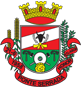 